Marching to MoabNumbers 10:11 – 12:16Intro
Numbers is not the most ________-__________ book with just a couple of widely referenced passages:
Num. ___:___ – “see what God has done.” 
Num. ___:___ – “be sure your sin will find you out.”
In the Hebrew bible, the title of Numbers is, “the Lord said.”
New title in Greek: arithmoi (where we get the word ______________________).In Latin, translated as numeri.
Numbers begins and ends with a ____________.
The book of Numbers tells us that there is nothing wrong with ________________!
We’re told that _______ were added to the Church on the day of Pentecost.
Jesus encouraged His followers to __________ the cost of following Him.
Facts about the Figures.
They are __________.
They are ______________.
They are __________________.
Most of the lessons we learn from Numbers are ________________.
Too many Christians brought out of sin . . . end up in a __________________ wilderness.
According to Paul, if you do not study history, you are condemned to ____________ it.
At first glance, Numbers is a mixture of narrative and __________ – like Exodus.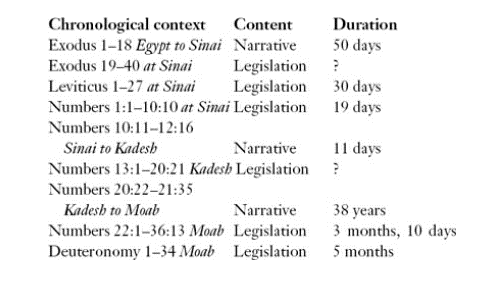 The stories of their travels show how they __________ those laws.
While they were ______________________, God told them what they should do.
While they were ____________, we hear the story of what they did do.
They would learn lessons both ways: through the teaching from Moses and the experiencing of journeying.
Preparation for the journey:
Celebrate the Passover (9:1-14)Number the soldiers (chapter 1)Organize the tribes (chapter 2)Assign the priestly duties (chapters 3-4)Order in the Camp (Num. 9:1-14)They began their ____________ year by celebrating the Passover. (9:2)
There is a new situation which demands new ____________. (9:6-7)
God was not establishing a __________________ Passover. (9:10-11)
This was the ________ Passover they celebrated until the Promised Land.
Marching at God’s Command (Num. 10:11-36)The people had been living in the ________  __________ for nearly a year.
Their inheritance wasn’t Mt. Sinai, it was the ________________  ________.
In each new experience of life, we either:
__________ God, or
______________ God.
The future lay with those who trusted Jehovah and ____________ His laws. (10:29)
Divine providence does not minimize human ______________ or 

___________________________Proverbs 3Romans 12
Moses ______________ others to enjoy the blessings God had prepared for them. (10:29)
God, not __________ was in charge of the nation. Israel was an army that depended on the Lord for victory. (10:35-36)
It takes __________ to be able to accept God’s providential leading. (Num. 11)
When the leaders sin, the consequences can be ____________________. 
God made it clear: Moses was ________ than a prophet. (12:7)
A rebellious ____________ always holds back back the progress of God’s people.